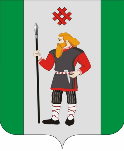 ДУМАКУДЫМКАРСКОГО МУНИЦИПАЛЬНОГО ОКРУГАПЕРМСКОГО КРАЯПЕРВЫЙ СОЗЫВР Е Ш Е Н И Е26.04.2023												 № 83О внесении изменений в Положение о порядке подготовки и проведения схода граждан в Кудымкарском муниципальном округе Пермского края, утвержденного решением Думы Кудымкарском муниципальном округе Пермского края от 24.03.2023 № 39В соответствии с Федеральным законом от 06 октября 2003 г. №131-ФЗ «Об общих принципах организации местного самоуправления в Российской Федерации», Дума Кудымкарского муниципального округа Пермского краяРЕШАЕТ:1. Внести в Положение о порядке подготовки и проведения схода граждан в Кудымкарском муниципальном округе Пермского края, утвержденного решением Думы Кудымкарском муниципальном округе Пермского края от 24.03.2023 № 39 «Об утверждении Положения о порядке подготовки и проведения схода граждан в Кудымкарском муниципальном округе Пермского края» следующие изменения:в пункте 2.2 слова «постановления главы округа – главы администрации» заменить словами «постановления администрации Кудымкарского муниципального округа Пермского края»;в пункте 2.6 слова «постановления главы округа – главы администрации» заменить словами «постановления администрации Кудымкарского муниципального округа Пермского края».2. Опубликовать настоящее решение в газете «Парма» и разместить на официальном сайте Кудымкарского муниципального округа Пермского края.3. Настоящее решение вступает в силу после его официального опубликования и распространяется на правоотношения, возникшие с 18 апреля 2023 года.4. Контроль за исполнением возложить на постоянную комиссию по местному самоуправлению, регламенту и депутатской этике.Председатель ДумыКудымкарского муниципального округа Пермского краяМ.А. ПетровГлава муниципального округа – глава администрации Кудымкарского муниципального округа Пермского краяН.А. Стоянова